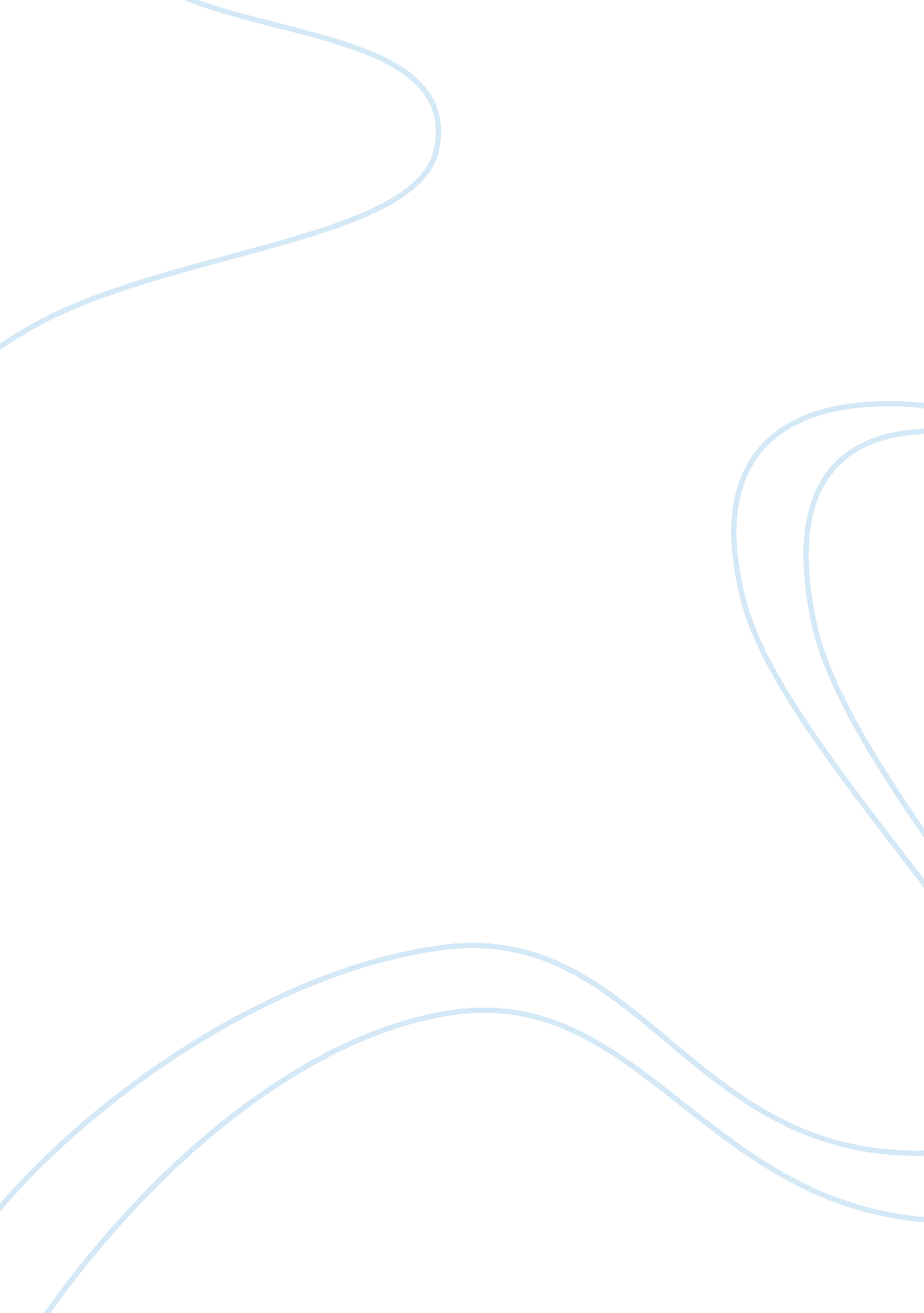 The documentary blood in the mobileSociology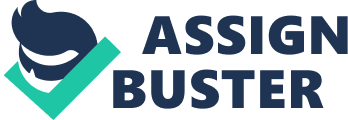 The Documentary “ Blood in the Mobile” How do the consumers promote the problem of conflicts of Minerals? The problem of conflict minerals runs deeper to the consumers of cell phones in that Eastern Congo is the main source of the minerals used to manufacture the gadgets (Poulsen, 2010). As a result, the Western World, which is the leading buyer of the conflict minerals indirectly promote the civil war through the finances. This implies that the militias use money raised from the sale of the minerals to purchase war equipment and sustain their welfare. The consumers who use the cell phones are indirect financiers of the civil war because of their demands for the devices (Poulsen, 2010). 
What is the Solution to Conflict Minerals? 
The solution to conflict minerals is to stop purchasing minerals from Congo and seek other alternative sources. In this way, the militia factions will lack finances to purchase guns and other necessities, forcing them to stop the civil war (Worstall, 2011). Another solution is to charge high taxes on minerals from that region in order to reduce their demands of the mobile manufacturers. This will impede the activities of the militias who rely on sales from the European industries. 
What are the Problems with the Proposed Model? 
The problem with the proposed model is that the mobile manufacturers are not guaranteeing where they acquire the minerals from and instead avoid the question. This makes it tricky to stop the trade due to insufficient information offered by the mobile company managers. It would be appropriate if they joined efforts of stopping the civil wars by suing minerals from elsewhere. The model does not also offer solutions regarding the child labor activities at the mines in the Eastern Congo. 
References 
Poulsen, F., P. (2010). “ Blood in the Mobile.” YouTube Channel. Web. 2014. Available at 
< https://www. youtube. com/watch? v= JDMdbDUSMN4> Worstall, T. (2011). “ Blood in the Mobile: What, Conflict Minerals, Again?” Forbes. Web. 
Available at 
< http://www. forbes. com/sites/timworstall/2011/10/11/blood-in-the-mobile-what-conflict-minerals-again/> 